IEC 61850 2019 IOP Meeting Minutes (2019-05-14)AgendaWebSite – under construction (http://iec61850.ucaiug.org/2019IOP-Charlotte/default.aspx)

Currently it is not restricted.  So not fully functional.  People need to send me their UCAIug IDs.

If you don’t have a UCAID, go to http://www.ucaiug.org/default.aspx and Register for an ID.

New content has been added.  Will be adding a link to EPRI for their “export control” submission (mandatory for everybody)Pricing (approved).  Shopping cart technology has been replaced and is under revision.   Shopping cart is functional. Revisions will be complete next Tuesday.  Will allow functionality to purchase multiple combinations (e.g. participant and additional witnesses) in one transaction. 

For credit card payments, there will be a place for adding the company name.  The person ordering will be contacted for a list of individuals who will be attending.

Invoices:  Place attending individual names into the Comment field.
Paul to supply hotel information and limit to number of seats for Boot Camp (Room size is 70 people).  Need to set a deadline for students so can expand normal attendance.Participant payment extended to July 17th. 
Individual payment due August 15th. To be verified.

Put dates on the website.  Put link on the home page and meeting list.Testing Areas and assignments of lead responsibilities Review Participation Matrix. New file review (added clocks)Suggestion to test IEC 61850-6-2 (HMI configuration) – Dustin to explain intent.  Need at least one SST vendor.  SST vendors must be participants in the IOP.PTP issues(National Grid to Provide Test Cases)Configuration selection not changing clock domain. – use IEC 61850-9-3 domain for integrated application.Transparent clocks not putting information into the correct TLV- National to provide a write-up for group review.Others.NIST to evaluate.Had discussion at IEEE PSRC.  There is a gap in PTP about clock resynch/jump.  IEC 61869-9 specifies appropriate SV publisher behavior. Developing disruptive test case.

Fred to create a TISSUE regarding this issue.

Herb checked IEC 61850-8-1 Edition 2.1 and it specifies SNTP not NTP.Test Area ReportsIntegrated Application
Met on 2019-05-21Test  case review underway.Determined need for a narrative on the integrated application vs test cases.Narrative draft has been supplied to the TFImpacts Networking Equipment and its setup.Need to discuss the inclusion of SDNProbably will be inserting schedules for specific disruptive testing:PTP failuresIED Maintenance and isolationHSR/PRP failuresCyberNetwork OverloadNext meeting – June 12th.
Submitted ICDs shall have a declaration of what the device is intended to provide in the integrated application.

Keep everything open as much as possible.  Have a sharepoint directory for testing of ICDs. – Herb to get procedure/directory set up.

Formal process for verification.

Mid-July for initial ICD for verification with intent to test documented.  What role can be performed as part of the integrated application.

Paul Myrda to check if EPRI having a 7-420 vendor attend.

More effort for Process bus engineering.

Use Edition 2.1 Schema.  Test backward/forward compatibility with Edition 2 schema.

ICD Submission


Vendors will create their own directory under Draft and post their ICDs

Validation tools results will be documented so that problems can be tracked and reported in the test report (still working on how to do this).

As vendors fix problems, new ICDs are uploaded to  their draft.

The “final” validated initial ICD is to be copied into the validated directory.

Validation to be performed by: Triangle, Kema, Bruce, EDF/Hydro Quebec, Gridclone

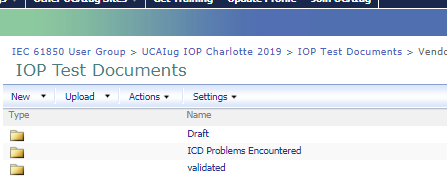 Cyber Security
Met on 2019-05-13Test  case review underway.Need to stage a CA infrastructure for the IOPCertificate generation, revocationOCSP RadiusBring Syslog Server, just for interest, no test casesR-GOOSE Secure MMSAdding test cases for OCSP and Radius test cases. Testing regarding Syslog was discussed and determined to not test.Adding KDC/R-GOOSE Test Cases.Re-discuss RBAC testing at next meeting.What about LDAP.Next meeting 5-29.

Looking for assistance in staging. Need a volunteer (utility IT person) to assist in staging the CA consistent with utility IT practice.
SCL report (focused on System Configuration Tools)SED exchange to be tested.SSD ImportEd2.1 SchemaISD testingED 1 downgrade
Infrastructure/Network – Jeff VolpertNext Meeting – June 11th .  same time slot US.  Other informationEPRI Site “Export” ProcedureHeads-up:  CIM and OpenFMB will be having IOPs at the same time in a different building.EDF/Hydro-Quebec OpenSource SCL Validation Tool to be added as validation checker.Add as forth validation tool. Add some discussion of validation tools in Boot Camp.DatesSeptember 21-22 Training Boot CampSeptember 23-27 Actual TestingSeptember 20-22 SetupCharlotte, EPRI facilityTentative date for payment to participate as a vendor:  mid-May/June as the drop dead.
Tentative date for payment for witnesses/individuals: mid-July.


Previous IssuesNeed to address issues encountered with Last IOPICD SCL file validity

Testing to be performed mid-June.
Test import into SCTs.
Follow-up after test being run to review results and determine ETA for corrections.

System Engineering

Address assignments prior to – Lets discuss with tool vendors.  IP Addresses for sure. R-GOOSE/R-SV need assignments. VLANs are part of the overall system design.
Preliminary SCD targeted for mid-August. Without IP and GOOSE/SV address assignment.
  Paul and Christoph.
Final SCD Expect to be complete September 21st.
Submitted ICDs shall have a declaration of what the device is intended to provide in the integrated application.

Keep everything open as much as possible.  Have a sharepoint directory for testing of ICDs. – Herb to get procedure/directory set up.General marketing communication and expectation settings of witnesses.Appoint a Witness Coordinator – Joel Greene, Herb Falk, Al and Mark Thompson (National Grid).
Define scope of the IOPPrioritization of testingNetwork engineering  and deployment

Network setup for the integrated application: September 20th.
Allocation of Control Blocks/Subscriptions for Reports and DataSet Content design needs to be addressed.Signal MappingsSSD file
Cyber-Security organizationRalph, Scott, Herb, JoelResource limitation by vendors – number of participants and devices.Lower cost may equate to more participants.Suggestion would be to include 2 people for participant fee.Observer usage and trainingTest case detailsVisa letters – HerbReach out to local universities – UNC Charlotte, UNC, Freedom Center, Duke, NC State, Clemson
Some thoughts for Testing:Should reuse the SLD and application that was attempted in 2017- agreed2 substations1 control centerMorph integrated application to make use of BAPs under development.Continuing from 2017 testing:Cyber Security (MMS, GOOSE, SV, R-GOOSE, R-SV Security, firewalls, RBAC, ACL, Event Logging) testingSCL EngineeringIntegrated ApplicationNew Areas of testingHad proposal from Hydro Quebec about DA/Telecom?CIM/61850 Harmonization R-GOOSE/R-SV as part of integrated application – might need a separate areaPTP as part of integrated application90-4 testing of SCL for communication topology – switch and router configuration?
Need to check that SCTs support it.SED exchange between SCT.7-420 Testing (DER)Areas we don’t need separate testing areasR-GOOSE/R-SV  - still might need a separate area depending upon number of participants and network design.PTP – Need to discuss with ComEd and requesting utility.Areas for Separate TestingSED Exchanges – Christoph to leadSCL Validation- Bruce to leadSecurity (clustered but as part of the Integrated App).Leap Second Testing (maybe) – all participants to evaluate if they desire to test their devices and applications. If interested, send Herb and email.Boot Camp:Targeted to witnesses of the IOPMajor topicsIntroduction to IEC 61850 – Christoph (lead)Utility Business Case – (e.g. ConED, SCE, StateGrid, AEP, RTE)SCL Engineering (of the IOP) – Sterin (lead)- to coordinate with Helinks (2.5 hours)ConceptsShow re-arrangement of current engineering processesSmall substation design hands-on for people that bring laptops (1 hour)OSMOSE project feedback (lower priority)Network design – Herb (lead)Based upon Integrated Application designDebugging PRP and HSRIntegrated Application IntroductionMaintenance and Testing Isolation – Jun (lead)ConceptsLinkage of Concepts in the standard to the demoDemoSecurity – Scott (lead) – Steve Kunsman to give.CIM/IEC 61850 Harmonization – Herb (lead)Overview of recent changes (standards update) – Christoph to give61869-9 instead of 9-2LE (legacy) – Karen LeggettNew Tissue ProcessFutures:System Management – Aurelie (lead)UCA Conformance Testing Update – HerbEnd-of-Life Edition 1 Conformance TestingITCA progress – certification bodiesStatus of conformance test development
Presenters (planning board consensus 7/7):Utility – UCA Members (1)Utility – non-UCA Members (2)Vendors/Consultants – UCA Members (3)Vendors/Consultants – non-UCA members (5)Other organization – UCA Members (4)Other organization – non-UCA Members (4)Regulatory Entities – (e.g. NERC)  (1)
Participant Participant Participant UCA Corporate MemberNon-Corporate UCA Member1One Person Included$ 6,500$ 10,500Two People Included2$ 7,300$ 11,3001 – Since corporate memberships are being prorated this year, this category probably does not make sense.  Payment would not include UCA membership.2 – No refunds if 2 individuals do not attend.  There is a $200 discount for the second person this registration method.
1 – Since corporate memberships are being prorated this year, this category probably does not make sense.  Payment would not include UCA membership.2 – No refunds if 2 individuals do not attend.  There is a $200 discount for the second person this registration method.
1 – Since corporate memberships are being prorated this year, this category probably does not make sense.  Payment would not include UCA membership.2 – No refunds if 2 individuals do not attend.  There is a $200 discount for the second person this registration method.
Witnesses and Additional AttendeesWitnesses and Additional AttendeesWitnesses and Additional AttendeesUCA Individual or Corporate MembersNon-Individual Member1One Person $ 1,000$ 2,2001 – Includes membership through December 2021 of $375 yearly UCA Individual Membership1 – Includes membership through December 2021 of $375 yearly UCA Individual Membership1 – Includes membership through December 2021 of $375 yearly UCA Individual MembershipBootCampBootCampBootCampOne Person 500Student200Participation limited to 10.